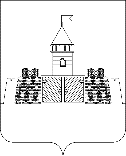 Р Е Ш Е Н И ЕСовета муниципального образованияАбинский районот _______________                                                                                                       №_______г. АбинскО внесении изменений в решение Совета муниципального образования Абинский район от 28 декабря 2016 г. № 201-с «Об утверждении положения об управлении строительства, жилищно-коммунального хозяйства, транспорта и связи администрации муниципального образования Абинский район»Принято _______ 2024 г.В соответствии со статьей 15 Федерального закона от 6 октября 2003 г.                   № 131-ФЗ «Об общих принципах организации местного самоуправления в Российской Федерации», в связи со структурными изменениями в администрации муниципального образования Абинский район, учитывая решение комиссии по вопросам местного самоуправления, Совет муниципального образования Абинский район р е ш и л:Внести в решение Совета муниципального образования Абинский район от 28 декабря 2016 г. № 201-с «Об утверждении положения об управлении строительства, жилищно-коммунального хозяйства, транспорта и связи администрации муниципального образования Абинский район» следующие изменения:в наименовании и по тексту решения слова «управление строительства, жилищно-коммунального хозяйства, транспорта и связи администрации муниципального образования Абинский район» в соответствующих падежах заменить словами «управление жилищно-коммунального хозяйства, транспорта и связи администрации муниципального образования Абинский район» в соответствующих падежах;изложить приложение в новой редакции (приложение).Администрации муниципального образования Абинский район обеспечить опубликование настоящего решения и размещение на официальном сайте органов местного самоуправления муниципального образования Абинский район в информационно-телекоммуникационной сети «Интернет».Настоящее решение вступает в силу на следующий день после дня его официального опубликования, но не ранее 13 мая 2024 г.Председатель Совета муниципальногообразования Абинский район 							   А.Л. БирюковГлава муниципального образованияАбинский район 									   И.В. БиушкинПриложениек решению Совета муниципального образованияАбинский районот ____________ № _______«ПриложениеУТВЕРЖДЕНОрешением Совета муниципального образования Абинский районот 28 декабря 2016 г. № 201-с(в редакции решения Совета муниципального образования Абинский районот ____________ № _______)ПОЛОЖЕНИЕоб управлении жилищно-коммунального хозяйства, транспорта и связи администрации муниципального образования Абинский район1. ОБЩИЕ ПОЛОЖЕНИЯ 1.1. Управление жилищно-коммунального хозяйства, транспорта и связи администрации муниципального образования Абинский район (далее − Управление) является отраслевым органом администрации муниципального образования Абинский район.1.2. Официальное полное наименование Управления: управление жилищно-коммунального хозяйства, транспорта и связи администрации муниципального образования Абинский район. Официальное сокращенное наименование Управления: управление ЖКХ, транспорта и связи.1.3. Управление обладает правами юридического лица и является муниципальным казенным учреждением, осуществляющим управленческие функции. Управление владеет и пользуется муниципальным имуществом, закрепленным на праве оперативного управления, имеет бюджетную смету, может быть истцом и ответчиком в суде, имеет печать, штампы и бланки установленного образца, лицевой счет в органе, осуществляющем кассовое обслуживание исполнения бюджета муниципального образования Абинский район, отвечает по своим обязательствам только находящимися в его распоряжении денежными средствами.1.4. Управление в своей деятельности руководствуется: Конституцией Российской Федерации, федеральным законодательством, законодательством Краснодарского края, а также правовыми актами органов местного самоуправления муниципального образования Абинский район и настоящим Положением.1.5. Управление входит в структуру администрации муниципального образования Абинский район и финансируется за счет средств бюджета муниципального образования Абинский район, предусмотренных на содержание органов местного самоуправления в пределах утвержденной бюджетной сметы.1.6. Адрес юридического лица: 353320, Краснодарский край, г. Абинск,               ул. Советов, 128 а.1.7. Управление приобретает права юридического лица с момента его государственной регистрации в установленном законом порядке.2. ОСНОВНЫЕ ЗАДАЧИ УПРАВЛЕНИЯ 2.1. Основными задачами Управления являются:1) формирование и обеспечение реализации муниципальной политики в сфере жилищно-коммунального хозяйства, осуществление единой жилищно-коммунальной политики в Абинском районе;2) определение приоритетных направлений развития жилищно-коммунального комплекса Абинского района, участие в формировании проектов муниципальных программ в сфере жилищно-коммунального хозяйства, связи, дорожной деятельности, транспортного обслуживания населения и обеспечение их реализации;3) повышение эффективности деятельности жилищно-коммунального комплекса Абинского района путем содействия внедрению энергосберегающих технологий, прогрессивных методов управления, повышения профессионального уровня кадров;4) разработка и реализация муниципальных программ в области энергосбережения и повышения энергетической эффективности;5) организация в границах муниципального образования Абинский район электро- и газоснабжения поселений;6) участие в организации деятельности по накоплению (в том числе раздельному накоплению), сбору, транспортированию, обработке, утилизации, обезвреживанию, захоронению твердых коммунальных отходов на территории муниципального образования Абинский район;7) создание условий для предоставления транспортных услуг населению, организация транспортного обслуживания населения в границах сельских поселений и между поселениями в границах муниципального образования Абинский район;8) организация дорожной деятельности в отношении автомобильных дорог местного значения вне границ населенных пунктов;9) разработка концепций и стратегии развития жилищно-коммунального хозяйства района, их реализация на основе федеральных и краевых государственных программ в сфере жилищно-коммунального хозяйства;10) осуществление учета граждан отдельных категорий в качестве нуждающихся в жилых помещениях;11) организация капитального ремонта общего имущества собственников помещений в многоквартирных домах, расположенных на территории муниципального образования Абинский район.12) осуществление работы по содействию развития конкуренции и взаимодействие с федеральными законодательными и региональными органами Краснодарского края по реализации Национального плана («дорожной карты») развития конкуренции в Российской Федерации.3. ОСНОВНЫЕ ФУНКЦИИ УПРАВЛЕНИЯ3.1. Анализ и разработка стратегии программ социально-экономического развития района по обеспечению поселений электро- и газоснабжением, и контроль за их исполнением.3.2. Определение порядка составления, утверждения и установления показателей планов (программ) финансово-хозяйственной деятельности муниципальных предприятий ЖКХ, связи, транспорта и дорожного хозяйства.3.3. Создание условий для обеспечения поселений, входящих в состав муниципального образования Абинский район, услугами связи.3.4. Организация дорожной деятельности в отношении автомобильных дорог местного значения вне границ населенных пунктов в границах муниципального образования Абинский район, осуществление муниципального контроля на автомобильном транспорте, городском наземном электрическом транспорте и в дорожном хозяйстве вне границ населенных пунктов в границах муниципального образования Абинский район, организация дорожного движения и обеспечение безопасности дорожного движения на них.3.5. Создание условий для предоставления транспортных услуг населению и организация транспортного обслуживания населения между поселениями в границах муниципального образования Абинский район.3.6. Организация обустройства автомобильных дорог местного значения вне границ населенных пунктов в границах муниципального образования Абинский район, предусмотренными объектами сервиса в соответствии с нормами проектирования, планами строительства и генеральными схемами размещения указанных объектов.3.7. Разработка и реализация муниципальных программ в области энергосбережения и повышения энергетической эффективности.3.8. Координация мероприятий по энергосбережению и повышению энергетической эффективности и контроль за их проведением муниципальными учреждениями, муниципальными унитарными предприятиями.3.9. Участие в организации предупреждения и ликвидации последствий чрезвычайных ситуаций на объектах жилищно-коммунального комплекса, транспорта и связи.3.10. Осуществление контроля за установкой приборов учета расхода энергоресурсов в муниципальных учреждениях.3.11. Осуществление контроля за подготовкой договоров на поставку твердого, печного и газообразного топлива для муниципальных котельных.3.12. Участие в организации работы по подготовке объектов социальной сферы муниципального образования Абинский район подведомственности к работе в осенне-зимний период.3.13. Организация в границах муниципального образования Абинский район электро- и газоснабжения поселений.3.14. Участие в организации деятельности по накоплению (в том числе раздельному накоплению), сбору, транспортированию, обработке, утилизации, обезвреживанию, захоронению твердых коммунальных отходов на территории сельских поселений Абинского района:1) создание и содержание мест (площадок) накопления твердых коммунальных отходов;2) определение схемы размещения мест (площадок) накопления твердых коммунальных отходов и ведение реестра мест (площадок) накопления твердых коммунальных отходов.3.15. Осуществление отдельных государственных полномочий:1) по ведению учета в качестве нуждающихся в жилых помещениях граждан, относящихся к категориям, указанным в Законе Краснодарского края «О мерах социальной поддержки по обеспечению жильем граждан отдельных категорий»;2) по формированию списка детей-сирот и детей, оставшихся без попечения родителей, лиц из числа детей-сирот и детей, оставшихся без попечения родителей, относившихся к категории детей-сирот и детей, оставшихся без попечения родителей, подлежащих обеспечению жилыми помещениями (далее – список) в соответствии с Законом Краснодарского края «Об обеспечении дополнительных гарантий прав на имущество и жилое помещение детей-сирот и детей, оставшихся без попечения родителей, в Краснодарском крае» в части:а) приема, проверки и ведения учета заявлений и иных необходимых документов, предоставляемых законными представителями детей-сирот и детей, оставшихся без попечения родителей, лицами из числа детей-сирот и детей, оставшихся без попечения родителей, лицами, относившимися к категории детей-сирот и детей, оставшихся без попечения родителей, для формирования списка;б) подготовки заключений о необходимости включения или отказа во включении детей-сирот и детей, оставшихся без попечения родителей, лиц из числа детей-сирот и детей, оставшихся без попечения родителей, лиц, относившихся к категории детей-сирот и детей, оставшихся без попечения родителей, в список и направлении данных заключений и заявлений с приложенными к ним иными необходимыми документами в орган исполнительной власти Краснодарского края в области семейной политики.3.16. Разработка районных муниципальных программ в сфере жилищно-коммунального хозяйства, дорожной деятельности и транспортного обслуживания населения.3.17. Обеспечение реализации на территории района федеральных, краевых государственных и районных муниципальных программ в сфере жилищно-коммунального хозяйства, дорожной деятельности и транспортного обслуживания населения.3.18. Осуществление работы с обращениями граждан по вопросам своей компетенции.3.19. Осуществление реализации, в пределах установленной компетенции, федерального и краевого законодательства в области жилищно-коммунального хозяйства и транспорта.3.20. Внесение в установленном порядке на рассмотрение главе муниципального образования Абинский район проектов муниципальных правовых актов и предложений по вопросам жилищно-коммунального хозяйства, связи, ремонта и содержания автомобильных дорог местного значения вне границ населенных пунктов, транспортного обслуживания населения между поселениями в границах муниципального образования Абинский район.3.21. Оказание содействия в разработке предложений по повышению эффективности деятельности предприятий отрасли жилищно-коммунального хозяйства, транспорта и связи, повышению качества предоставляемых ими услуг.3.22. Информирование населения о своей деятельности путем публикации в средствах массовой информации, размещения на сайте администрации и участия в сходах (собраниях) граждан по месту работы и жительства.3.23. Осуществление полномочий уполномоченного органа в области организации и обеспечения безопасности дорожного движения вне границ населенных пунктов в границах муниципального образования Абинский район.3.24. Осуществление полномочий специально уполномоченного органа в области организации транспортного обслуживания населения при осуществлении перевозок на муниципальных маршрутах регулярных перевозок в городском сообщении в границах сельских поселений и на муниципальных маршрутах регулярных перевозок в пригородном и междугородном сообщениях в границах сельских поселений и между поселениями в границах муниципального образования Абинский район.3.25. Осуществление полномочий уполномоченного органа, ответственного за формирование и утверждение муниципального краткосрочного плана реализации региональной программы капитального ремонта общего имущества собственников помещений в многоквартирных домах, расположенных на территории муниципального образования Абинский район.3.26. Осуществление функций по предоставлению муниципальных услуг:1) предоставление молодым семьям социальной выплаты на приобретение жилого помещения или создание объекта индивидуального жилищного строительства;2) определение наличия (отсутствия) у гражданина предусмотренных законодательством оснований признания нуждающимся в жилом помещении.3.27. Оказание администрациям городских и сельских поселений Абинского района организационной, методической помощи в осуществлении полномочий по решению следующих вопросов местного значения:а) организация в границах поселения электро-, тепло-, газо- и водоснабжения населения, водоотведения, снабжения населения топливом;б) создание условий для обеспечения жителей поселения услугами связи;в) создание условий для представления транспортных услуг населению и организация транспортного обслуживания населения в границах городского поселения;г) содействие в организации капитального ремонта многоквартирных жилых домов;д) организация содержания муниципального жилищного фонда, осуществление муниципального жилищного контроля в городском поселении;е) участие в организации деятельности по сбору (в том числе раздельному сбору) и транспортированию твердых коммунальных отходов;ж) организация благоустройства территории поселения (включая освещение улиц, озеленение территории);з) содержание автомобильных дорог общего пользования, мостов и иных транспортных инженерных сооружений в границах населенных пунктов, за исключением автомобильных дорог, мостов и иных транспортных инженерных сооружений федерального и регионального значения;и) организация подготовки объектов социальной сферы и жилищно-коммунального комплекса к работе в осенне-зимний период;к) оказание методической помощи предприятиям ЖКХ, транспорта и связи на территории района.3.28. Обеспечение деятельности:а) комиссии по обеспечению безопасности дорожного движения при администрации муниципального образования Абинский район;б) межведомственной рабочей группы по соблюдению действующего законодательства и пресечению незаконной предпринимательской деятельности в сфере перевозок пассажиров и багажа легковыми такси, регулярных пассажирских и заказных перевозок автомобильным транспортом на территории муниципального образования Абинский район;в) комиссии    по    проверке    эксплуатационного    состояния автомобильных дорог, находящихся в собственности муниципального образования Абинский район.3.29. Осуществление функции главного распорядителя бюджетных средств в соответствии с Бюджетным кодексом Российской Федерации.3.30. Обеспечение результативности, адресности и целевого характера использования бюджетных средств в соответствии с утвержденными бюджетными ассигнованиями и лимитами бюджетных обязательств.3.31. Ведение реестра расходных обязательств, подлежащих исполнению в пределах утвержденных лимитов бюджетных обязательств и бюджетных ассигнований.3.32. Осуществление планирования соответствующих расходов бюджета, составление их обоснования.3.33. Формирование бюджетной отчетности главного распорядителя бюджетных средств.3.34. Осуществление иных бюджетных полномочий, установленных Бюджетным кодексом и принимаемыми в соответствии с ним нормативными правовыми актами (муниципальными правовыми актами), регулирующими бюджетные правоотношения.3.35. Осуществление   функции   заказчика,   осуществляющего   и обеспечивающего закупку товаров, работ и услуг для муниципальных нужд, заключение муниципальных контрактов.3.36. Внесение на рассмотрение главы муниципального образования Абинский район проектов муниципальных правовых актов по вопросам ЖКХ, транспорта, связи и осуществление в пределах установленной компетенции контроля за их соблюдением и реализацией.3.37. Ходатайство о выдвижении кандидатур на присвоение почетных званий, наград в области ЖКХ, транспорта и связи.3.38. Представление    интересов    администрации    муниципального образования Абинский район по вопросам ЖКХ, транспорта и связи в исполнительных органах государственной власти.3.39. Организация проведения конференций, симпозиумов, совещаний по вопросам ЖКХ, транспорта и связи.3.40. Осуществление     взаимодействия     с     краевыми     органами исполнительной власти.3.41. Осуществление внутреннего финансового аудита.3.42. Осуществление       иных       полномочий,       предусмотренных нормативными правовыми актами органов местного самоуправления.4. ПРАВА УПРАВЛЕНИЯУправление для осуществления возложенных на него функций вправе:1) разрабатывать проекты решений Совета муниципального образования Абинский район и проекты постановлений администрации муниципального образования Абинский район;2) запрашивать необходимые материалы от руководителей организаций всех форм собственности, а также органов местного самоуправления по вопросам, входящим в компетенцию управления;3)  обращаться в краевые органы исполнительной власти;4) проводить  совещания  по вопросам,  входящим  в  компетенцию Управления, с привлечением руководителей и специалистов муниципальных учреждений и предприятий;5) привлекать по согласованию с руководителями отраслевых органов администрации специалистов для участия в порядке и проведении мероприятий, проводимых Управлением в соответствии с возложенными на него задачами.5. ОРГАНИЗАЦИЯ ДЕЯТЕЛЬНОСТИ УПРАВЛЕНИЯ5.1. Управление возглавляет начальник управления жилищно-коммунального хозяйства, транспорта и связи администрации муниципального образования Абинский район (далее − начальник управления).5.2. Начальник  управления  подчиняется  главе  муниципального образования Абинский район, заместителю главы муниципального образования (вопросы жилищно-коммунального комплекса, транспорта и связи).5.3. Начальник управления:1) формирует состав и численность Управления, руководит его деятельностью в соответствии с настоящим Положением;2) организует работу Управления и обеспечивает решение всех вопросов его взаимодействия с органами местного самоуправления, отраслевыми (функциональными) органами администрации муниципального образования Абинский район; 3) назначает на должность и освобождает от должности муниципальных служащих, принимает на работу иных работников Управления, заключает и расторгает с ними трудовые договоры;4) распределяет обязанности и устанавливает степень ответственности специалистов за своевременное и качественное выполнение возложенных на них задач и функций, за соблюдением трудовой дисциплины;5) назначает на должность и освобождает от должности руководителей муниципальных учреждений, подведомственных Управлению, заключает и расторгает с ними трудовые договоры, привлекает их к дисциплинарной ответственности;6) принимает меры поощрения и налагает дисциплинарные взыскания к работникам Управления, разрабатывает правила внутреннего трудового распорядка Управления;7) принимает решения в форме приказов о назначении надбавок муниципальным служащим за особые условия муниципальной службы, за сложность и напряженность, а также об установлении размеров денежного поощрения (премии) муниципальным служащим Управления;8) издает приказы и распоряжения, дает указания, обязательные для всех работников Управления;9) непосредственно управляет имуществом, находящимся в оперативном управлении, переданным Управлению. Разрабатывает и утверждает смету расходов Управления;10) организует в пределах своей компетенции реализацию мероприятий Управления по выполнению стоящих перед Управлением задач, разрабатывает проекты планов, программ;11) представляет интересы Управления во всех организациях, предприятиях, учреждениях во взаимоотношениях с юридическими и физическими лицами без доверенности;12) открывает и закрывает счета, подписывает финансовые документы, являясь получателем бюджетных средств в соответствии с утвержденной сметой на содержание Управления на соответствующий год;13) выдает доверенности, самостоятельно заключает договоры, муниципальные контракты, заключает иные сделки;14) осуществляет контроль за целевым использованием средств.5.4. По  вопросам  своей  компетенции  начальник  управления  несет персональную ответственность за своевременное и качественное выполнение возложенных на Управление задач и за соответствие действующему законодательству подготавливаемых Управлением документов, приказов, проектов правовых актов Совета муниципального образования Абинский район и администрации муниципального образования Абинский район.5.5. На  период  отсутствия  начальника  управления  его  обязанности исполняет один из заместителей начальника управления.5.6. Состав и численность работников Управления определяется штатным расписанием, утверждаемым распоряжением администрации муниципального образования Абинский район.6. ПРАВОВЫЕ АКТЫ УПРАВЛЕНИЯ 6.1. Правовыми актами Управления являются приказы и распоряжения. Приказы издаются по кадровым вопросам и вопросам организации работы Управления, распоряжения по вопросам осуществления Управлением полномочий в соответствии с его функциями. Приказы и распоряжения издаются начальником Управления или лицом, исполняющим обязанности начальника управления.6.2. Правовые акты Управления, принятые в пределах его компетенции, вступают в силу с момента подписания, если иное не определено самим актом.7. РЕОРГАНИЗАЦИЯ И ЛИКВИДАЦИЯ УПРАВЛЕНИЯ7.1. Реорганизация и ликвидация Управления производится в порядке, предусмотренном законодательством Российской Федерации.».Заместитель главымуниципального образованияАбинский район 									     Д.С. Дубров